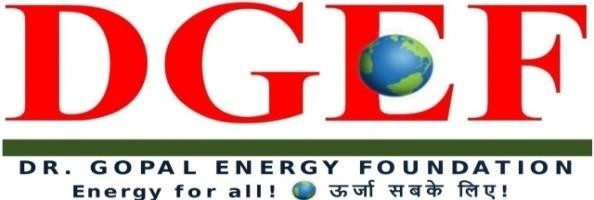 REGISTRATION FORM(For Individuals/Professionals/Students) Ref No. DGEF-C-C19-Form B1The RegisterEnergy Arbitration- Online Certificate CourseDr. Gopal Energy FoundationDGEF Secretary, JA121, Jasola District CentreNEW DELHI-110025 (India)Email- registrar @dgef.in Whatsaap- +91-9810070075Sub- Application for admission to Energy M&A Insolvency Online Certificate Course Awarded By DGEF.Dear Sir,I would like to take admission into Energy Arbitration Online Certificate Course. My details are as follows: -College details (only for students)Payment DetailsI submit that all the above information are true and correct and best of my knowledge. I have gone through the by laws of Energy Arbitration online certificate course and undertake to abide by the same.(Signature)Completed Form along with Fee to be sent toRegistrarDr. Gopal Energy FoundationDGEF Secretariat, JA-121, DLF Tower- A, Jasola District Centre,NEW DELHI-110025Or in alternativeFax Completed Form to +91-11-26970075 Email scanned copy to: registrar@dgef.inFor any other enquiries, Please contact:Mr. R. K. Tiwari, Secretary General (CC)Direct: 91-8860635075 / 91-11-26943664, registrar@dgef.inSl. No.Details1Full Name2Date of birth3Occupation4Organization/College5Correspondence Address6Mobile Number7Land line NumberSl.No.Details1Name	of	the Institution2Course3Year of study1Demand	Draft/Check (mention your DD number/check number)2NEFT/RTGS (Mention	your	Ref number)2Cash deposit (attach the prove of your deposit)4Total amount paid